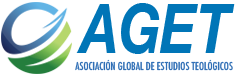 FORMULARIO DE SOLICITUD DEL GRADO TECNICO EN TEOLOGÍA DE AGET6 semanas antes de la graduación, por favor envíe este formulario juntamente con las calificaciones correspondientes a su Representante Regional de AGET para revisión.LISTADO DE GRADO TECNICO EN TEOLOGÍA*Por favor, escriba cada uno de los nombres en el espacio que se da a continuación y verifique que estén escritos correctamente antes de enviar esta lista.**Para Uso Exclusivo de la Administración de AGET**PaísNombre del Instituto BíblicoIdioma del CertificadoFecha de GraduaciónNombre del MisioneroTamaño del Papel En  Fr  Es A4  CartaMétodo de EnvíoDirección de Envío/Instrucciones
 *Si no es un paquete de correoTeléfono de Envío Paquete de Correo FedEx DHL Otro: Revisado por el Repr. Regional de AGETRevisado por el  
Director del ProgramaAprobado para ImprimirFecha de ReciboFecha de ImpresiónFecha de Envío